REQUERIMENTO DE MATRÍCULA EM DISCIPLINAS(     ) ALUNO ESPECIAL                (     )  ALUNO REGULARÀ Coordenação do Programa de Pós-Graduação em Ciências Biológicas (Zoologia),Venho requerer matrícula na(s) disciplina(s) abaixo:Data:_____/_____/______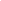 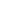 Assinatura do aluno                              Assinatura do Orientador                                                                 (se aluno regular)Nome completoSe aluno regular do PPGCB, preencher campos abaixoSe aluno regular do PPGCB, preencher campos abaixoSe aluno regular do PPGCB, preencher campos abaixoSe aluno regular do PPGCB, preencher campos abaixoMês/ano ingressoMês/ano defesa (previsão)Orientadores (discriminar o principal e o coorientador e/ou 2º orientador, se houver)Título do Projeto/TrabalhoNome da Disciplina (com subtítulo, se houver)No. de créditosPeríodo